ΠΡΟΣΚΛΗΣΗ ΕΚΔΗΛΩΣΗΣ ΕΝΔΙΑΦΕΡΟΝΤΟΣ(Του άρθρου 118 του Ν. 4412/2016) 	Σε συνέχεια της Απόφασης Πρύτανη του Πανεπιστημίου Ιωαννίνων με αριθμ. πρωτ. 21269/14-05-2024 (24REQ014744381 2024-05-14), το Πανεπιστήμιο Ιωαννίνων καλεί όλους όσοι ενδιαφέρονται να καταθέσουν προσφορά για «Προμήθεια τριάντα (30) Προσωπικών Η/Υ Dell Optiplex 7010 και τριάντα (30) Οθόνες Dell Monitor E2423HN για τις ανάγκες της Πανεπιστημιούπολης Ιωαννίνων 2024», CPV:30211000-1, 30231310-3, συνολικού  προϋπολογισμού 30.000,00€ με ΦΠΑ 24%.Κριτήριο επιλογής αποτελεί η χαμηλότερη τιμή προσφοράς. Η παρούσα δαπάνη θα καλυφθεί από τον Τακτικό Προϋπολογισμό του Πανεπιστημίου Ιωαννίνων Κ.Α.Ε. 7123Α.      Παρακαλούμε, αφού λάβετε υπόψη τους όρους της Πρόσκλησης, να καταθέσετε τον φάκελο της προσφορά σας, στο Τμήμα Προμηθειών - Διεύθυνση Οικονομικής Διαχείρισης – Πανεπιστήμιο Ιωαννίνων  (ΜΕΤΑΒΑΤΙΚΟ ΚΤΙΡΙΟ 2ος  Όροφος Πανεπιστημιούπολη) μέχρι τις 31/05/2024 ΗΜΕΡΑ ΠΑΡΑΣΚΕΥΗ ΚΑΙ ΩΡΑ 11.00 Π.Μ.Απαραίτητη προϋπόθεση για τη συμμετοχή στη Διαγωνιστική διαδικασία είναι η αίτηση συμμετοχής (ΠΑΡΑΡΤΗΜΑ Ι), η οποία συνοδεύει τον φάκελο προσφοράς, να κατατίθεται στο Κεντρικό Πρωτόκολλο του Πανεπιστημίου Ιωαννίνων (ΜΕΤΑΒΑΤΙΚΟ ΚΤΙΡΙΟ, 2ος όροφος) μέχρι την ως άνω ημερομηνία και ώρα.Στην περίπτωση που η προσφορά υποβάλλεται από currier να δίδεται η σχετική οδηγία για υποβολή της αίτησης στο πρωτόκολλο.Ο φάκελος εξωτερικά θα αναγράφει τα εξής:       Προσφέρεται ελεύθερη, πλήρης, άμεση και δωρεάν ηλεκτρονική πρόσβαση στα αρχεία της πρόσκλησης εκδήλωσης ενδιαφέροντος στην ιστοσελίδα του Πανεπιστημίου: https://www.uoi.gr      Κάθε προσφορά που κατατίθεται πρέπει να ισχύει για χρονικό διάστημα τουλάχιστον 12 μηνών από την ημερομηνία κατάθεσης των προσφορών. Η αξιολόγηση των προσφορών θα λάβει χώρα στο Τμήμα Προμηθειών - Διεύθυνση Οικονομικής Διαχείρισης– Πανεπιστήμιο Ιωαννίνων  (ΜΕΤΑΒΑΤΙΚΟ ΚΤΙΡΙΟ 2ος  Όροφος) στις31/05/2024 ΗΜΕΡΑ ΠΑΡΑΣΚΕΥΗ ΚΑΙ ΩΡΑ 12.00 Π.Μ..      Μετά την αξιολόγηση των προσφορών οι συμμετέχοντες θα ενημερωθούν (με email) για τα αποτελέσματα της αξιολόγησης και την κατάταξή τους. Προϋπόθεση συμμετοχής στη διαδικασία είναι η κύρια απασχόληση των συμμετεχόντων-φορέων να είναι συναφής με το αντικείμενο της υπηρεσίας.ΠΕΡΙΕΧΟΜΕΝΟ ΦΑΚΕΛΟΥ ΠΡΟΣΦΟΡΑΣΔήλωση συμμόρφωσηςΟικονομική προσφοράΑπόσπασμα Ποινικού μητρώου τελευταίου τρίμηνουΗ υποχρέωση προσκόμισης του ως άνω αποσπάσματος αφορά: α) στις περιπτώσεις εταιρειών περιορισμένης ευθύνης (Ε.Π.Ε.) και προσωπικών εταιρειών (Ο.Ε. και Ε.Ε.) τους διαχειριστές, και β) στις περιπτώσεις ανωνύμων εταιρειών (Α.Ε.) τον Διευθύνοντα Σύμβουλο, καθώς και όλα τα μέλη του Διοικητικού Συμβουλίου.Φορολογική ενημερότητα Ασφαλιστική ενημερότητα Εφόσον πρόκειται για νομικό πρόσωπο, αποδεικτικά έγγραφα νομιμοποίησης και εκπροσώπησης του νομικού προσώπου (άρθρο 93 του Ν.4412/2016).      Η υπογραφή του συμφωνητικού θα πραγματοποιηθεί, μετά από τη σχετική πρόσκληση, μέσα σε χρονικό διάστημα δέκα πέντε (15) ημερών. Σε περίπτωση αδυναμίας προσκόμισης των ανωτέρω πιστοποιητικών εντός της ορισθείσας προθεσμίας ο υποψήφιος ανάδοχος αποκλείεται από τη διαδικασία και καλείται ο αμέσως επόμενος στην κατάταξη συμμετέχων.      Το Π.Ι. διατηρεί την πλήρη και αποκλειστική ευχέρεια να ακυρώσει, αναστείλει, τροποποιήσει ή μεταθέσει χρονικά την παρούσα διαδικασία χωρίς προηγούμενη ενημέρωση, καθώς και να διακόψει διαπραγματεύσεις ή συνομιλίες σε οποιοδήποτε χρονικό σημείο, χωρίς καμία ευθύνη έναντι των συμμετεχόντων ή/και τρίτων προσώπων.       Σημειώνεται ότι ο ανάδοχος υποχρεούται να τηρεί τις υποχρεώσεις του που απορρέουν από τις διατάξεις της περιβαλλοντικής, κοινωνικοασφαλιστικής και εργατικής νομοθεσίας, που έχουν θεσπιστεί με το δίκαιο της Ένωσης, το εθνικό δίκαιο, συλλογικές συμβάσεις ή διεθνείς διατάξεις περιβαλλοντικού, κοινωνικού και εργατικού δικαίου, όπως αυτές απαριθμούνται στο Παράρτημα Χ του Προσαρτήματος Α του Ν. 4412/2016.       Τέλος, ενημερώνουμε ότι τον ανάδοχο βαρύνουν οι κρατήσεις υπέρ τρίτων και οι εισφορές που ισχύουν κατά το χρόνο υποβολής της προσφοράς, ανάλογα με το αντικείμενο της σύμβασης και την πηγή χρηματοδότησης.ΠΑΡΑΡΤΗΜΑ ΙΤεχνική περιγραφή προμήθειαςΑντικείμενο προμήθειαςΗ απαιτούμενη προμήθεια περιλαμβάνει τις συσκευές που αναφέρονται στον παρακάτω πίνακα:Οι ακριβείς τεχνικές απαιτήσεις για τις συσκευές καταγράφονται στον Πίνακα Συμμόρφωσης.Χρόνος και τόπος παράδοσηςΟι Υπολογιστές θα παραδοθούν στα γραφεία του τμήματος Μηχανογράφησης της Διεύθυνσης Μηχανοργάνωσης & Δικτύων, στο Μεταβατικό Κτίριο του Πανεπιστημίου Ιωαννίνων. Η προμήθεια δεν περιλαμβάνει εργασίες ρύθμισης και εγκατάστασης, οι οποίες θα γίνουν από το προσωπικό της Διεύθυνσης Μηχανοργάνωσης και Δικτύων.Χρόνος παράδοσης από την ημερομηνία υπογραφής της σύμβασης: 30 ημέρες.Πίνακας ΣυμμόρφωσηςΣημείωση: στη στήλη: «Απάντηση προσφέροντος» πρέπει να αναγράφεται ρητά από τον προσφέροντα η λέξη «ΝΑΙ». Σε οποιαδήποτε άλλη περίπτωση, η προσφορά κρίνεται απαράδεκτη και απορρίπτεται.ΥΠΗΡΕΣΙΑ: ΔΙΕΥΘΥΝΣΗ ΜΗΧΑΝΟΡΓΑΝΩΣΗΣ ΚΑΙ ΔΙΚΤΥΩΝ	ΤΜΗΜΑ ΛΕΙΤΟΥΡΓΙΑΣ Η/Υ							Προς						Διεύθυνση Οικονομικής Διαχείρισης						Πανεπιστημίου ΙωαννίνωνΠαρακαλώ να κάνετε τις απαραίτητες ενέργειες για να εγκριθεί πίστωση 30.000,00σε βάρος του Κ.Α.  7123Α  του Προϋπολογισμού του Οικονομικού Έτους 2024 για την/τις κάτωθι δαπάνες:και να εγκριθεί χρηματικό ένταλμα   πληρωμής    προπληρωμής    εσωτερικού/εξωτερικού Ο/Η αιτών		 Εγκρίνεται				Εγκρίνεται			 Ο Προϊστάμενος Τμήματος		Ο Προϊστάμενος ΔιεύθυνσηςΛούπας Βασίλειος	  Λούπας Βασίλειος			Πλατής Κων/νος             Αριθμός  Προέγκρισης…………………………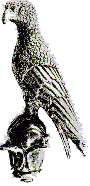         ΕΛΛΗΝΙΚΗ ΔΗΜΟΚΡΑΤΙΑ      ΠΑΝΕΠΙΣΤΗΜΙΟ ΙΩΑΝΝΙΝΩΝ                 ΠΡΥΤΑΝΕΙΑ  	         ………………………………………………………..          ΓΕΝΙΚΗ ΔΙΕΥΘΥΝΣΗ    ΟΙΚΟΝΟΜΙΚΗΣ ΔΙΑΧΕΙΡΙΣΗΣΠΡΟΓΡΑΜΜΑΤΙΣΜΟΥ ΚΑΙ ΑΝΑΠΤΥΞΗΣ      	…………………………………………………    Δ/ΝΣΗ ΟΙΚΟΝΟΜΙΚΗΣ ΔΙΑΧ/ΣΗΣ      ΤΜΗΜΑ  ΠΡΟΜΗΘΕΙΩΝ  Πληροφορίες 	:	ΑΧΙΛΛΕΑΣ ΣΙΝΤΟΣ  Τηλέφωνο   	:	26510 07289    e-mail     	:	 supplies@uoi.grΠρος:Κάθε ενδιαφερόμενοΠρος το Πανεπιστήμιο ΙωαννίνωνΔιεύθυνση Οικονομικής ΔιαχείρισηςΤμήμα Προμηθειών «ΠΡΟΣΦΟΡΑ ΓΙΑ ΤΗΝ ΠΡΟΣΚΛΗΣΗ ΑΡ. ΠΡΩΤ. …………./…..-…-2024.»«Προμήθεια τριάντα (30) Προσωπικών Η/Υ Dell Optiplex 7010 και τριάντα (30) Οθόνες Dell Monitor E2423HN για τις ανάγκες της Πανεπιστημιούπολης Ιωαννίνων 2024»Η ΠΡΥΤΑΝΗΣΣυνημμέναΠΑΡΑΡΤΗΜΑ Ι – ΑΙΤΗΣΗ ΣΥΜΜΕΤΟΧΗΣΤΕΧΝΙΚΗ ΠΕΡΙΓΡΑΦΗΔήλωση συμμόρφωσης Έντυπο οικονομικής προσφοράς  ΠροϋπολογισμόςΑΝΝΑ Κ. ΜΠΑΤΙΣΤΑΤΟΥΑΙΤΗΣΗ ΣΥΜΜΕΤΟΧΗΣΑΙΤΗΣΗ ΣΥΜΜΕΤΟΧΗΣΠΡΟΣ ΤΟΠΑΝΕΠΙΣΤΗΜΙΟ ΙΩΑΝΝΙΝΩΝΔΙΕΥΘΥΝΣΗ ΟΙΚΟΝΟΜΙΚΗΣ  ΔΙΑΧΕΙΡΙΣΗΣΤΜΗΜΑ ΠΡΟΜΗΘΕΙΩΝΙΩΑΝΝΙΝΑΕΠΩΝΥΜΙΑ: Παρακαλούμε να κάνετε δεκτή τη συμμετοχή μας στην πρόσκληση «Προμήθεια τριάντα (30) Προσωπικών Η/Υ Dell Optiplex 7010 και τριάντα (30) Οθόνες Dell Monitor E2423HN για τις ανάγκες της Πανεπιστημιούπολης Ιωαννίνων 2024» προϋπολογισμού 30.000,00€  με ΦΠΑ 24%.ΔΙΕΥΘΥΝΣΗ: ΑΦΜ:Παρακαλούμε να κάνετε δεκτή τη συμμετοχή μας στην πρόσκληση «Προμήθεια τριάντα (30) Προσωπικών Η/Υ Dell Optiplex 7010 και τριάντα (30) Οθόνες Dell Monitor E2423HN για τις ανάγκες της Πανεπιστημιούπολης Ιωαννίνων 2024» προϋπολογισμού 30.000,00€  με ΦΠΑ 24%.ΤΗΛΕΦΩΝΟ: Παρακαλούμε να κάνετε δεκτή τη συμμετοχή μας στην πρόσκληση «Προμήθεια τριάντα (30) Προσωπικών Η/Υ Dell Optiplex 7010 και τριάντα (30) Οθόνες Dell Monitor E2423HN για τις ανάγκες της Πανεπιστημιούπολης Ιωαννίνων 2024» προϋπολογισμού 30.000,00€  με ΦΠΑ 24%.FAX: Παρακαλούμε να κάνετε δεκτή τη συμμετοχή μας στην πρόσκληση «Προμήθεια τριάντα (30) Προσωπικών Η/Υ Dell Optiplex 7010 και τριάντα (30) Οθόνες Dell Monitor E2423HN για τις ανάγκες της Πανεπιστημιούπολης Ιωαννίνων 2024» προϋπολογισμού 30.000,00€  με ΦΠΑ 24%.e-mail: Παρακαλούμε να κάνετε δεκτή τη συμμετοχή μας στην πρόσκληση «Προμήθεια τριάντα (30) Προσωπικών Η/Υ Dell Optiplex 7010 και τριάντα (30) Οθόνες Dell Monitor E2423HN για τις ανάγκες της Πανεπιστημιούπολης Ιωαννίνων 2024» προϋπολογισμού 30.000,00€  με ΦΠΑ 24%.Παρακαλούμε να κάνετε δεκτή τη συμμετοχή μας στην πρόσκληση «Προμήθεια τριάντα (30) Προσωπικών Η/Υ Dell Optiplex 7010 και τριάντα (30) Οθόνες Dell Monitor E2423HN για τις ανάγκες της Πανεπιστημιούπολης Ιωαννίνων 2024» προϋπολογισμού 30.000,00€  με ΦΠΑ 24%.Παρακαλούμε να κάνετε δεκτή τη συμμετοχή μας στην πρόσκληση «Προμήθεια τριάντα (30) Προσωπικών Η/Υ Dell Optiplex 7010 και τριάντα (30) Οθόνες Dell Monitor E2423HN για τις ανάγκες της Πανεπιστημιούπολης Ιωαννίνων 2024» προϋπολογισμού 30.000,00€  με ΦΠΑ 24%.Ο ΑΙΤΩΝ(Σφραγίδα – υπογραφή) (Νόμιμος εκπρόσωπος)ΕΛΛΗΝΙΚΗ ΔΗΜΟΚΡΑΤΙΑ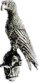 ΠΑΝΕΠΙΣΤΗΜΙΟ ΙΩΑΝΝΙΝΩΝΠΡΥΤΑΝΕΙΑΔΙΕΥΘΥΝΣΗ ΜΗΧΑΝΟΓΡΑΝΩΣΗΣΚΑΙ ΔΙΚΤΥΩΝΙωάννινα, 8/4/2024Α/ΑΠεριγραφή είδουςΠοσότητα1Προσωπικός Η/Υ Dell Optiplex 7010 302Οθόνη Dell Monitor E2423HN30Α/ΑΠεριγραφή είδους-υλικού ή εργασίαςΑπαίτησηΑπάντηση προσφέροντος1Προσωπικός ΥπολογιστήςDell Optiplex 7010 MTΝΑΙ2Ποσότητα303Επεξεργαστής13th or better Gen i3-13100, 4 cores/12MB/8T/3.4GHz to 4.5GHzΝΑΙ4Μνήμη16GB (2x8GB) DDR4 non ECCΝΑΙ5Max Memory- Memory Slots64GB - 2 slotsNAI6ΔίσκοιM.2 256 GB PCIe NVMe Class 35 SSDΝΑΙ7 KeyboardDell Multimedia Keyboard-KB216 - Greek (QWERTY) - BlackΝΑΙ8Power SupplySystem Power Cord (European)| Reg LBL, OptiPlex Tower 180W, EMFPΝΑΙ9Ports1x RJ45 Ethernet port1xUSB 2.0 port1xUSB 2.0 port with Smart Power On4xUSB 3.2 Gen 1 ports1xDisplayPort 1.4a (HBR2)1xHDMI 1.4b port (1920x1200@60Hz)1xpower-adapter port1x Kensington lock, 1xpadlock ringΝΑΙ10Operating SystemWindows 11 Pro English & GreekΝΑΙ11Εγγύηση5 years pro support NBD onsite serviceΝΑΙΑ/ΑΠεριγραφή είδους-υλικού ή εργασίαςΑπαίτησηΑπάντηση προσφέροντος1ΟθόνηDell Monitor E2423HN 23.8"ΝΑΙ2Ποσότητα303Ports1x VGA port, 1x HDMI, power connector1x Security lock slotΝΑΙ4Resolution1920 x 1080 ay 60 HzΝΑΙ5Aspect ratio16:9NAI6Contrast3000:1ΝΑΙ7Brightness250 cd/m2 ΝΑΙ8Συμπεριλαμβάνεται1x Power cable , 1x HDMI cable,1 x  VGA cable ΝΑΙ11Εγγύηση3 years onsite serviceΝΑΙΠροϊστάμενος Τμήματος Λειτουργίας Η/ΥΛούπας ΒασίλειοςΠΑΝΕΠΙΣΤΗΜΙΟ ΙΩΑΝΝΙΝΩΝΑ/ΑΑναλυτική Περιγραφή ΔαπάνηςΠοσότηταΤιμή μονάδας(χωρίς ΦΠΑ)Καθαρή αξίαΦ.Π.ΑΤελική Αξία1Προσωπικός Η/Υ Dell Optiplex 701030685,483920.564,514.935,4925.500,002Οθόνη Dell Monitor E2423HN30120,96773.629,03870,974.500,00Σύνολο κόστους απαιτούμενης δαπάνης :Σύνολο κόστους απαιτούμενης δαπάνης :Σύνολο κόστους απαιτούμενης δαπάνης :24.193,545.806,4630.000,00Υπηρεσιακή ΜονάδαΠοσό που έχει διατεθεί στην Υπηρεσία ()Ποσό που έχει μέχρι τώρα δαπανηθεί/ δεσμευθεί ()Ποσό απαιτούμενης δαπάνης ()30.000,00Νέο υπόλοιπο ()Υπογραφή Υπευθύνου Οικ. θεμάτων:ΕΛΟΤ ΕΝ ISO 9001:2008Ε4.20Έκδοση 1η/05-02-2010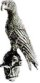 ΠροϋπολογισμόςΠροϋπολογισμόςΠροϋπολογισμόςΠροϋπολογισμόςΠροϋπολογισμόςΠροϋπολογισμόςΠροϋπολογισμόςΠροϋπολογισμόςΠροϋπολογισμόςΠροϋπολογισμόςΠροϋπολογισμός    ΕΛΛΗΝΙΚΗ ΔΗΜΟΚΡΑΤΙΑ                                ΕΡΓΟ:                      ΕΛΛΗΝΙΚΗ ΔΗΜΟΚΡΑΤΙΑ                                ΕΡΓΟ:                      ΕΛΛΗΝΙΚΗ ΔΗΜΟΚΡΑΤΙΑ                                ΕΡΓΟ:                      ΕΛΛΗΝΙΚΗ ΔΗΜΟΚΡΑΤΙΑ                                ΕΡΓΟ:                      ΕΛΛΗΝΙΚΗ ΔΗΜΟΚΡΑΤΙΑ                                ΕΡΓΟ:                      ΕΛΛΗΝΙΚΗ ΔΗΜΟΚΡΑΤΙΑ                                ΕΡΓΟ:                      ΕΛΛΗΝΙΚΗ ΔΗΜΟΚΡΑΤΙΑ                                ΕΡΓΟ:                  ΠΑΝΕΠΙΣΤΗΜΙΟ ΙΩΑΝΝΙΝΩΝ                            ΠΡΟΜΗΘΕΙΑ 30 Η/Υ & 30 ΟΘΟΝΕΣΠΑΝΕΠΙΣΤΗΜΙΟ ΙΩΑΝΝΙΝΩΝ                            ΠΡΟΜΗΘΕΙΑ 30 Η/Υ & 30 ΟΘΟΝΕΣΠΑΝΕΠΙΣΤΗΜΙΟ ΙΩΑΝΝΙΝΩΝ                            ΠΡΟΜΗΘΕΙΑ 30 Η/Υ & 30 ΟΘΟΝΕΣΠΑΝΕΠΙΣΤΗΜΙΟ ΙΩΑΝΝΙΝΩΝ                            ΠΡΟΜΗΘΕΙΑ 30 Η/Υ & 30 ΟΘΟΝΕΣΠΑΝΕΠΙΣΤΗΜΙΟ ΙΩΑΝΝΙΝΩΝ                            ΠΡΟΜΗΘΕΙΑ 30 Η/Υ & 30 ΟΘΟΝΕΣΠΑΝΕΠΙΣΤΗΜΙΟ ΙΩΑΝΝΙΝΩΝ                            ΠΡΟΜΗΘΕΙΑ 30 Η/Υ & 30 ΟΘΟΝΕΣΠΑΝΕΠΙΣΤΗΜΙΟ ΙΩΑΝΝΙΝΩΝ                            ΠΡΟΜΗΘΕΙΑ 30 Η/Υ & 30 ΟΘΟΝΕΣΔ/ΝΣΗ ΤΕΧΝΙΚΩΝ ΥΠΗΡΕΣΙΩΝ                          ΓΙΑ ΤΙΣ ΑΝΑΓΚΕΣ ΤΗΣΔ/ΝΣΗ ΤΕΧΝΙΚΩΝ ΥΠΗΡΕΣΙΩΝ                          ΓΙΑ ΤΙΣ ΑΝΑΓΚΕΣ ΤΗΣ         ΤΜΗΜΑ ΜΕΛΕΤΩΝ                                         ΠΑΝ/ΠΟΛΗΣ ΙΩΑΝΝΙΝΩΝ                ΤΜΗΜΑ ΜΕΛΕΤΩΝ                                         ΠΑΝ/ΠΟΛΗΣ ΙΩΑΝΝΙΝΩΝ       Α/ΑΑναλυτική Περιγραφή ΔαπάνηςΠοσότηταΤιμή μονάδας(χωρίς ΦΠΑ)Καθαρή αξίαΦ.Π.ΑΤελική Αξία1Προσωπικός Η/Υ Dell Optiplex 701030685,483920.564,514.935,4925.500,002Οθόνη Dell Monitor E2423HN30120,96773.629,03870,974.500,00Σύνολο κόστους απαιτούμενης δαπάνης :Σύνολο κόστους απαιτούμενης δαπάνης :Σύνολο κόστους απαιτούμενης δαπάνης :24.193,545.806,4630.000,00